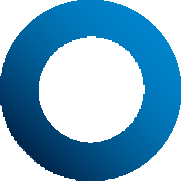 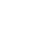 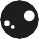 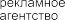 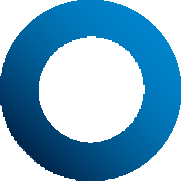 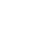 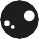 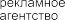 Бриф на SEO-продвижение сайта Обязательные вопросы  Без ответов на данные вопросы мы не сможем подготовить предложение.                                                                                            Спасибо за ваши ответы!                                                            Отправьте данный бриф на нашу почту.                                             В течение рабочего дня с вами свяжется наш специалист.ВопросОтветИнформация о компанииИнформация о компанииНазвание компании Сайт компании E-mailФИО контактного лица и должностьТелефон для связи Общие вопросыОбщие вопросыАдреса других сайтов компанииУкажите адреса других Ваших сайтов особенно, если товары или услуги, на них представленные, схожи с продвигаемым.Сфера деятельностиОсновные направления, краткое описание деятельности, товары-услуги, розница-опт.Отдельно укажите приоритетные для продвижения направления (названия услуг/категорий товаров).География продвижения Список городов или областей.Для продвижения в регионах необходимо наличие представительства, торговой точки или дилера в каждом продвигаемом регионе.Для информационных ресурсов адреса не требуются.Ваши конкурентыНазвания компаний или адреса сайтов.СMS (система управления сайтом) на которой работает сайт.Примеры: Битрикс, WordPress, OpenCart, Joomla Amiro, самописная.Возможность предоставления доступов к сайту для внесения изменений. Варианты:предоставим полный доступ (FTP/SSH);предоставим доступ только к CMS;доступ не предоставим, вносим правки самостоятельно.Какой нужен результат?Цель продвижения, что хотели бы получить на выходе?Целевая аудиторияПример: пол, возраст, интересы.ПоисковикиЯндекс, Google или оба.Продвигался ли сайт ранееКакая компания занималась продвижением сайта, почему перестали продвигаться (собираетесь продвигаться снова), по каким словам продвигались, возможность передачи ссылок и др. Можете прикрепить отчёты о продвижении предыдущего подрядчика.Прошлые рекламные кампанииКакие рекламные кампании проводятся или проводились? Были ли масштабные PR или рекламные кампании? 
(Наружная реклама, СМИ, размещение на тематических ресурсах, в интернет-каталогах и прочее).Когда хотели бы начать продвижение?Критерии выбора компании подрядчика?Предпочтения по ключевым словамВы можете указать ориентировочный список запросов, по которым, по Вашему мнению, люди найдут Ваши товары или услуги. Указать запросы (по желанию)